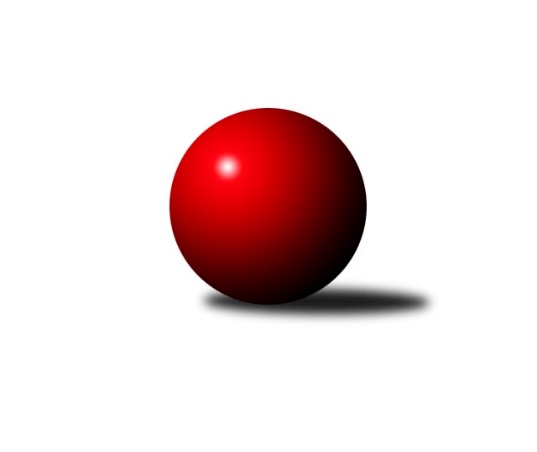 Č.6Ročník 2019/2020	9.11.2019Nejlepšího výkonu v tomto kole: 3187 dosáhlo družstvo: TJ Bižuterie Jablonec nad Nisou2. KLZ A 2019/2020Výsledky 6. kolaSouhrnný přehled výsledků:KK Jiří Poděbrady	- SK Žižkov Praha	0:8	2959:3121	5.5:18.5	9.11.SKK Jičín	- TJ Jiskra Hazlov 	5:3	3138:3076	14.0:10.0	9.11.TJ Sparta Kutná Hora	- TJ Lokomotiva Ústí n. L.	2:6	3135:3186	11.5:12.5	9.11.TJ Loko České Budějovice 	- TJ Sokol Chýnov	7:1	3048:2821	16.0:8.0	9.11.SKK Náchod B	- TJ Bižuterie Jablonec nad Nisou	3:5	3177:3187	12.5:11.5	9.11.Tabulka družstev:	1.	SKK Náchod B	6	5	0	1	35.0 : 13.0 	90.5 : 53.5 	 3157	10	2.	SK Žižkov Praha	6	4	1	1	36.0 : 12.0 	95.5 : 48.5 	 3189	9	3.	TJ Bižuterie Jablonec nad Nisou	6	3	1	2	26.0 : 22.0 	72.5 : 71.5 	 3103	7	4.	SKK Jičín	6	3	1	2	24.0 : 24.0 	65.0 : 79.0 	 3096	7	5.	TJ Sparta Kutná Hora	6	3	0	3	29.0 : 19.0 	78.0 : 66.0 	 3085	6	6.	TJ Jiskra Hazlov	6	3	0	3	24.0 : 24.0 	67.5 : 76.5 	 3123	6	7.	TJ Loko České Budějovice	6	2	2	2	23.0 : 25.0 	77.0 : 67.0 	 3073	6	8.	TJ Lokomotiva Ústí n. L.	6	2	0	4	16.0 : 32.0 	63.0 : 81.0 	 3023	4	9.	KK Jiří Poděbrady	6	1	1	4	16.0 : 32.0 	55.0 : 89.0 	 3030	3	10.	TJ Sokol Chýnov	6	1	0	5	11.0 : 37.0 	56.0 : 88.0 	 2995	2Podrobné výsledky kola:	 KK Jiří Poděbrady	2959	0:8	3121	SK Žižkov Praha	Lada Tichá	111 	 109 	 118 	113	451 	 0:4 	 502 	 133	123 	 126	120	Blanka Mizerová	Magdaléna Moravcová	114 	 130 	 124 	126	494 	 2:2 	 514 	 138	124 	 123	129	Hedvika Mizerová	Michaela Weissová	129 	 113 	 116 	128	486 	 1:3 	 519 	 119	134 	 124	142	Lucie Řehánková	Lenka Honzíková	133 	 132 	 148 	133	546 	 1.5:2.5 	 537 	 135	132 	 136	134	Irini Sedláčková	Zuzana Holcmanová	131 	 109 	 116 	121	477 	 1:3 	 493 	 117	123 	 119	134	Blanka Mašková *1	Zdeňka Dejdová	122 	 123 	 132 	128	505 	 0:4 	 556 	 137	135 	 145	139	Lenka Boštickározhodčí: Jiří Miláčekstřídání: *1 od 91. hodu Kateřina KatzováNejlepší výkon utkání: 556 - Lenka Boštická	 SKK Jičín	3138	5:3	3076	TJ Jiskra Hazlov 	Denisa Kroupová	116 	 132 	 142 	116	506 	 0.5:3.5 	 544 	 116	138 	 146	144	Lucie Vrbatová	Monika Hercíková *1	120 	 109 	 111 	156	496 	 2:2 	 502 	 109	138 	 127	128	Marta Kořanová	Marie Říhová	123 	 124 	 130 	136	513 	 1.5:2.5 	 542 	 123	158 	 140	121	Linda Lidman	Lenka Vávrová	138 	 138 	 141 	153	570 	 4:0 	 486 	 112	132 	 110	132	Eva Kotalová	Helena Šamalová	135 	 124 	 122 	128	509 	 2.5:1.5 	 488 	 128	107 	 122	131	Tereza Bendová	Petra Abelová	147 	 131 	 130 	136	544 	 3.5:0.5 	 514 	 125	131 	 123	135	Karoline Utikalovározhodčí: Josef Vejvarastřídání: *1 od 61. hodu Michaela NožičkováNejlepší výkon utkání: 570 - Lenka Vávrová	 TJ Sparta Kutná Hora	3135	2:6	3186	TJ Lokomotiva Ústí n. L.	Jitka Bulíčková	121 	 144 	 149 	148	562 	 3:1 	 548 	 148	132 	 127	141	Tereza Odstrčilová	Klára Miláčková	151 	 119 	 114 	124	508 	 1:3 	 511 	 124	134 	 124	129	Jana Balzerová	Eva Renková	116 	 143 	 130 	143	532 	 2:2 	 539 	 144	131 	 132	132	Věra Slezáčková	Marie Adamcová *1	120 	 116 	 128 	129	493 	 1.5:2.5 	 498 	 120	122 	 129	127	Šárka Vohnoutová	Ivana Kopecká	109 	 103 	 146 	130	488 	 3:1 	 478 	 119	100 	 137	122	Eva Jandíková	Jana Abrahámová	165 	 124 	 143 	120	552 	 1:3 	 612 	 166	146 	 134	166	Barbora Vašákovározhodčí: Vítězslav Vyhlídalstřídání: *1 od 61. hodu Hana BarborováNejlepší výkon utkání: 612 - Barbora Vašáková	 TJ Loko České Budějovice 	3048	7:1	2821	TJ Sokol Chýnov	Zdeňa Štruplová	135 	 123 	 137 	138	533 	 4:0 	 462 	 114	116 	 100	132	Miroslava Cízlerová	Veronika Kulová	135 	 135 	 127 	120	517 	 3:1 	 474 	 123	103 	 124	124	Věra Návarová	Alena Čampulová	110 	 110 	 115 	134	469 	 1:3 	 469 	 129	117 	 118	105	Dita Kotorová	Martina Tomiová	139 	 132 	 110 	127	508 	 3:1 	 466 	 103	121 	 123	119	Tereza Kovandová	Miroslava Vondrušová	111 	 148 	 119 	127	505 	 2:2 	 474 	 127	100 	 140	107	Alena Kovandová	Milada Šafránková	128 	 127 	 139 	122	516 	 3:1 	 476 	 120	120 	 109	127	Hana Peroutkovározhodčí: Jiří BláhaNejlepší výkon utkání: 533 - Zdeňa Štruplová	 SKK Náchod B	3177	3:5	3187	TJ Bižuterie Jablonec nad Nisou	Karolína Kovaříková	115 	 138 	 130 	141	524 	 4:0 	 477 	 108	115 	 125	129	Lenka Stejskalová	Milena Mankovecká *1	125 	 140 	 126 	136	527 	 2:2 	 540 	 113	123 	 152	152	Olga Syková	Denisa Nálevková	163 	 124 	 156 	130	573 	 2:2 	 558 	 157	129 	 129	143	Jitka Šklíbová	Adéla Víšová	146 	 133 	 116 	139	534 	 1:3 	 560 	 147	128 	 131	154	Iveta Seifertová st.	Helena Mervartová	163 	 135 	 137 	140	575 	 3.5:0.5 	 494 	 126	135 	 126	107	Jana Gembecová	Michaela Dušková *2	107 	 100 	 122 	115	444 	 0:4 	 558 	 134	136 	 145	143	Jana Florianovározhodčí: Jiří Doucha ml.střídání: *1 od 61. hodu Barbora Lokvencová, *2 od 31. hodu Dana AdamůNejlepší výkon utkání: 575 - Helena MervartováPořadí jednotlivců:	jméno hráče	družstvo	celkem	plné	dorážka	chyby	poměr kuž.	Maximum	1.	Jitka Bulíčková 	TJ Sparta Kutná Hora	560.13	366.9	193.3	4.6	2/3	(565)	2.	Helena Mervartová 	SKK Náchod B	559.83	369.5	190.3	3.5	2/3	(575)	3.	Kamila Dvořáková 	TJ Sparta Kutná Hora	558.00	364.5	193.5	1.7	2/3	(577)	4.	Linda Lidman 	TJ Jiskra Hazlov 	551.75	373.5	178.3	4.0	4/5	(587)	5.	Lenka Boštická 	SK Žižkov Praha	550.70	371.4	179.3	4.7	5/5	(615)	6.	Denisa Kovačovičová 	SKK Náchod B	549.50	365.0	184.5	6.3	2/3	(561)	7.	Blanka Mašková 	SK Žižkov Praha	548.38	370.9	177.5	5.0	4/5	(588)	8.	Milada Šafránková 	TJ Loko České Budějovice 	545.67	378.2	167.5	3.5	3/3	(571)	9.	Lenka Vávrová 	SKK Jičín	544.78	358.2	186.6	3.8	3/4	(570)	10.	Lucie Vrbatová 	TJ Jiskra Hazlov 	544.10	363.3	180.8	4.6	5/5	(570)	11.	Eva Renková 	TJ Sparta Kutná Hora	542.88	370.4	172.5	6.0	2/3	(570)	12.	Barbora Vašáková 	TJ Lokomotiva Ústí n. L.	540.25	360.0	180.3	5.8	4/4	(612)	13.	Tereza Odstrčilová 	TJ Lokomotiva Ústí n. L.	538.50	363.0	175.5	5.7	3/4	(548)	14.	Věra Slezáčková 	TJ Lokomotiva Ústí n. L.	537.50	362.0	175.5	5.7	3/4	(619)	15.	Adéla Víšová 	SKK Náchod B	536.50	364.6	171.9	5.7	3/3	(594)	16.	Helena Šamalová 	SKK Jičín	534.56	363.2	171.3	6.2	3/4	(555)	17.	Denisa Nálevková 	SKK Náchod B	533.78	357.3	176.4	7.1	3/3	(573)	18.	Eliška Boučková 	SKK Náchod B	531.25	360.3	171.0	5.5	2/3	(607)	19.	Karoline Utikalová 	TJ Jiskra Hazlov 	529.90	361.2	168.7	4.8	5/5	(559)	20.	Olga Syková 	TJ Bižuterie Jablonec nad Nisou	529.60	363.9	165.7	6.9	5/5	(554)	21.	Jitka Šklíbová 	TJ Bižuterie Jablonec nad Nisou	529.00	359.4	169.6	7.7	5/5	(558)	22.	Marta Kořanová 	TJ Jiskra Hazlov 	527.40	353.2	174.2	7.0	5/5	(591)	23.	Lucie Řehánková 	SK Žižkov Praha	527.30	357.4	169.9	5.2	5/5	(576)	24.	Veronika Kulová 	TJ Loko České Budějovice 	526.89	358.8	168.1	5.1	3/3	(560)	25.	Alena Kovandová 	TJ Sokol Chýnov	526.33	352.1	174.3	4.4	4/4	(578)	26.	Jana Florianová 	TJ Bižuterie Jablonec nad Nisou	526.00	351.9	174.1	3.9	5/5	(558)	27.	Šárka Vohnoutová 	TJ Lokomotiva Ústí n. L.	524.92	355.0	169.9	6.8	4/4	(545)	28.	Zuzana Holcmanová 	KK Jiří Poděbrady	524.78	350.7	174.1	9.7	3/4	(588)	29.	Ivana Kopecká 	TJ Sparta Kutná Hora	524.67	354.0	170.7	6.8	2/3	(567)	30.	Hedvika Mizerová 	SK Žižkov Praha	524.00	356.4	167.6	5.4	5/5	(551)	31.	Karolína Kovaříková 	SKK Náchod B	523.08	352.8	170.3	7.0	3/3	(538)	32.	Lucie Slavíková 	SKK Náchod B	522.50	371.7	150.8	7.5	3/3	(560)	33.	Dana Viková 	SKK Jičín	522.00	355.8	166.3	5.0	4/4	(540)	34.	Jana Abrahámová 	TJ Sparta Kutná Hora	521.50	353.3	168.2	8.5	3/3	(552)	35.	Miroslava Vondrušová 	TJ Loko České Budějovice 	516.08	358.6	157.5	8.3	3/3	(553)	36.	Irini Sedláčková 	SK Žižkov Praha	515.25	351.8	163.5	7.3	4/5	(572)	37.	Magdaléna Moravcová 	KK Jiří Poděbrady	513.75	343.4	170.3	7.6	4/4	(548)	38.	Lenka Honzíková 	KK Jiří Poděbrady	513.67	360.2	153.5	8.8	4/4	(546)	39.	Jana Balzerová 	TJ Lokomotiva Ústí n. L.	513.00	355.0	158.0	7.9	4/4	(537)	40.	Iveta Seifertová  st.	TJ Bižuterie Jablonec nad Nisou	511.60	348.0	163.6	8.0	5/5	(560)	41.	Zuzana Mihálová 	TJ Sokol Chýnov	510.33	357.3	153.0	8.8	3/4	(542)	42.	Jolana Jelínková 	TJ Sokol Chýnov	509.50	359.8	149.7	9.8	3/4	(531)	43.	Denisa Kroupová 	SKK Jičín	507.78	345.4	162.3	7.2	3/4	(534)	44.	Martina Tomiová 	TJ Loko České Budějovice 	507.67	360.0	147.7	9.3	3/3	(538)	45.	Zdeňka Dejdová 	KK Jiří Poděbrady	507.58	351.8	155.8	6.6	4/4	(529)	46.	Eva Kotalová 	TJ Jiskra Hazlov 	507.00	351.3	155.7	8.3	5/5	(538)	47.	Hana Barborová 	TJ Sparta Kutná Hora	504.33	356.0	148.3	10.3	3/3	(536)	48.	Jana Gembecová 	TJ Bižuterie Jablonec nad Nisou	503.80	347.2	156.6	9.4	5/5	(541)	49.	Lenka Stejskalová 	TJ Bižuterie Jablonec nad Nisou	500.80	343.6	157.2	8.4	5/5	(536)	50.	Vlasta Kohoutová 	KK Jiří Poděbrady	499.67	341.0	158.7	10.0	3/4	(547)	51.	Zdeňa Štruplová 	TJ Loko České Budějovice 	497.50	358.8	138.7	10.8	3/3	(533)	52.	Dita Kotorová 	TJ Sokol Chýnov	496.50	349.8	146.7	11.0	4/4	(561)	53.	Klára Miláčková 	TJ Sparta Kutná Hora	495.33	344.2	151.2	11.8	3/3	(576)	54.	Marie Adamcová 	TJ Sparta Kutná Hora	493.50	339.5	154.0	11.5	2/3	(514)	55.	Eva Jandíková 	TJ Lokomotiva Ústí n. L.	491.38	353.9	137.5	12.5	4/4	(516)	56.	Tereza Bendová 	TJ Jiskra Hazlov 	490.75	339.3	151.5	7.3	4/5	(556)	57.	Věra Návarová 	TJ Sokol Chýnov	490.25	349.2	141.1	12.3	4/4	(505)	58.	Miroslava Cízlerová 	TJ Sokol Chýnov	488.89	342.8	146.1	12.0	3/4	(517)	59.	Lada Tichá 	KK Jiří Poděbrady	487.75	347.4	140.4	10.6	4/4	(527)	60.	Alena Čampulová 	TJ Loko České Budějovice 	483.58	337.5	146.1	9.8	3/3	(508)		Kateřina Katzová 	SK Žižkov Praha	558.67	364.0	194.7	4.7	3/5	(588)		Lenka Chalupová 	TJ Lokomotiva Ústí n. L.	539.00	364.0	175.0	4.0	1/4	(539)		Blanka Mizerová 	SK Žižkov Praha	536.67	353.8	182.8	2.5	3/5	(592)		Petra Abelová 	SKK Jičín	533.50	360.0	173.5	6.5	2/4	(544)		Michaela Nožičková 	SKK Jičín	531.50	354.5	177.0	7.5	2/4	(546)		Klára Perglerová 	TJ Jiskra Hazlov 	511.00	357.0	154.0	11.0	1/5	(511)		Marie Říhová 	SKK Jičín	510.50	348.3	162.3	6.3	2/4	(535)		Alena Šedivá 	SKK Jičín	507.00	360.0	147.0	10.5	2/4	(512)		Tereza Kovandová 	TJ Sokol Chýnov	501.00	337.0	164.0	10.0	2/4	(536)		Monika Hercíková 	SKK Jičín	501.00	343.0	158.0	6.0	1/4	(501)		Michaela Weissová 	KK Jiří Poděbrady	488.25	335.3	153.0	10.3	2/4	(541)		Eliška Černá 	TJ Sokol Chýnov	488.00	339.0	149.0	11.0	1/4	(488)		Marcela Bořutová 	TJ Lokomotiva Ústí n. L.	480.33	324.3	156.0	9.7	1/4	(493)		Hana Peroutková 	TJ Sokol Chýnov	476.00	340.0	136.0	13.0	1/4	(476)		Milena Mankovecká 	SKK Náchod B	475.00	328.0	147.0	10.0	1/3	(475)		Anna Sailerová 	SK Žižkov Praha	474.00	336.0	138.0	11.0	1/5	(474)		Andrea Trampuschová 	TJ Jiskra Hazlov 	470.00	335.5	134.5	11.0	1/5	(486)		Lucie Klojdová 	TJ Loko České Budějovice 	451.00	325.0	126.0	18.0	1/3	(451)		Jana Komancová 	TJ Jiskra Hazlov 	449.00	328.0	121.0	16.0	1/5	(449)		Eliška Holakovská 	TJ Lokomotiva Ústí n. L.	447.00	343.0	104.0	23.0	1/4	(447)		Blanka Roubková 	TJ Sokol Chýnov	423.00	306.0	117.0	19.0	1/4	(423)Sportovně technické informace:Starty náhradníků:registrační číslo	jméno a příjmení 	datum startu 	družstvo	číslo startu20194	Tereza Kovandová	09.11.2019	TJ Sokol Chýnov	2x179	Dana Adamů	09.11.2019	SKK Náchod B	1x
Hráči dopsaní na soupisku:registrační číslo	jméno a příjmení 	datum startu 	družstvo	Program dalšího kola:7. kolo12.11.2019	út	18:00	SK Žižkov Praha - SKK Náchod B	16.11.2019	so	10:00	TJ Bižuterie Jablonec nad Nisou - TJ Sparta Kutná Hora	16.11.2019	so	10:00	TJ Lokomotiva Ústí n. L. - TJ Loko České Budějovice 	16.11.2019	so	10:00	TJ Sokol Chýnov - SKK Jičín	16.11.2019	so	10:30	TJ Jiskra Hazlov  - KK Jiří Poděbrady	Nejlepší šestka kola - absolutněNejlepší šestka kola - absolutněNejlepší šestka kola - absolutněNejlepší šestka kola - absolutněNejlepší šestka kola - dle průměru kuželenNejlepší šestka kola - dle průměru kuželenNejlepší šestka kola - dle průměru kuželenNejlepší šestka kola - dle průměru kuželenNejlepší šestka kola - dle průměru kuželenPočetJménoNázev týmuVýkonPočetJménoNázev týmuPrůměr (%)Výkon1xBarbora VašákováÚstí n/L.6121xBarbora VašákováÚstí n/L.115.846121xHelena MervartováNáchod B5752xHelena MervartováNáchod B109.685751xDenisa NálevkováNáchod B5732xLenka VávrováJičín 109.315701xLenka VávrováJičín 5701xDenisa NálevkováNáchod B109.35732xJitka BulíčkováTJ Sparta Kutná5621xZdeňa ŠtruplováČ. Buděj.107.885331xIveta Seifertová st.Jablonec5603xLenka BoštickáŽižkov107.6556